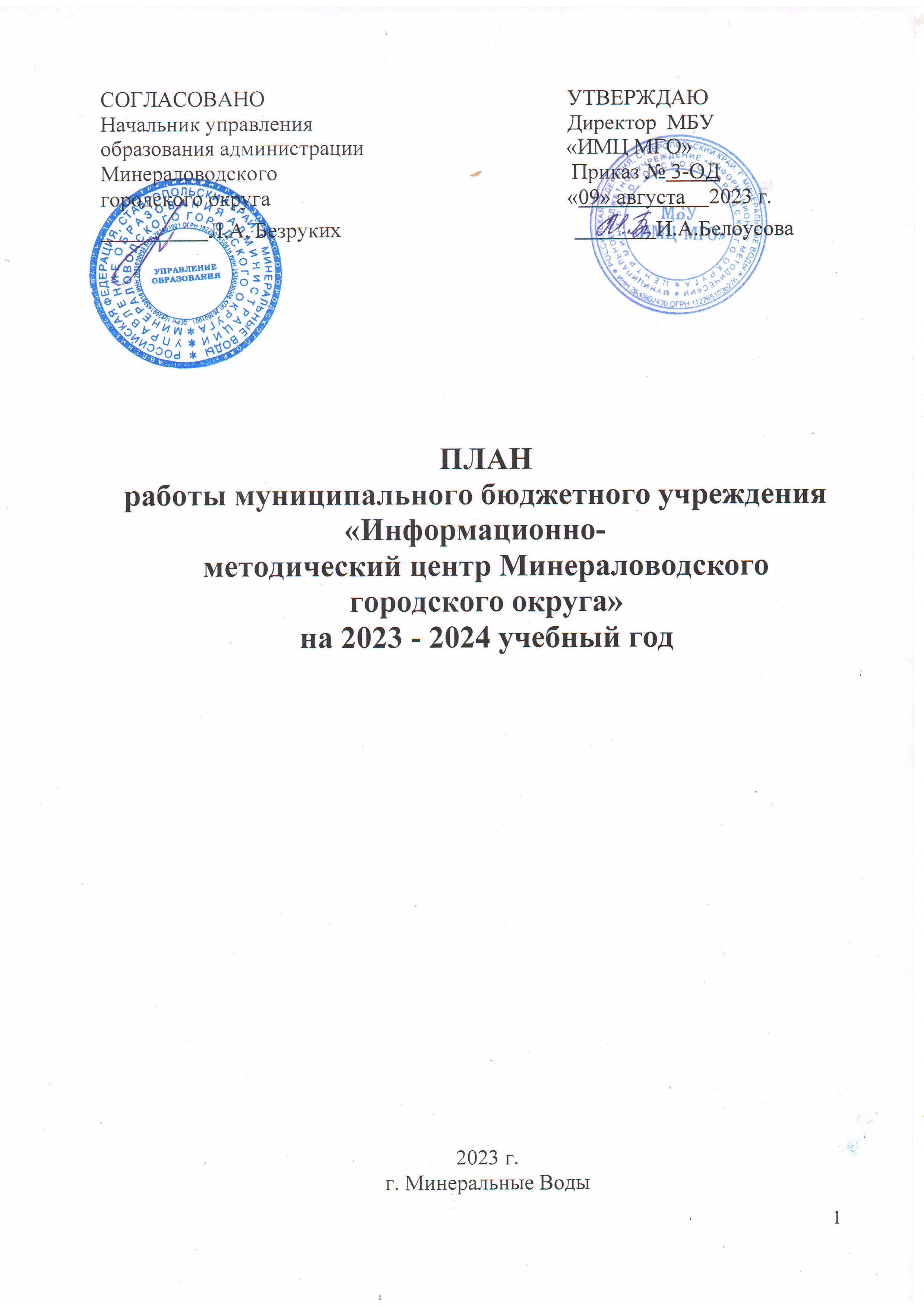 Цель и задачи.Цель МБУ «ИМЦ МГО» – содействие комплексному развитию муниципальной системы образования в рамках инновационных процессов, предусмотренных государственной, региональной и муниципальной политикой. Методическое и информационно-аналитическое обеспечение управления системой образования, создание инфраструктуры независимой оценки качества работы образовательных организаций.Задачи:оказание образовательным организациям консультационных иметодических услуг в системе непрерывного образования педагогических работников;создание условий для удовлетворения профессиональных запросовпедагогических и руководящих работников образовательных организаций Минераловодского городского округа для содействия повышению качества дошкольного, общего и дополнительного образования;своевременное выявления детей с особенностями в физическом и(или) психическом развитии и (или) отклонениями в поведении, проведения их комплексного психолого - медико - педагогического обследования и подготовки по результатам обследования рекомендаций по оказанию им психолого - медико - педагогической помощи и организации их обучения и воспитания, а также подтверждения, уточнения или изменения ранее данных рекомендаций;оказание помощи педагогическим работникам и руководителям образовательных организаций в осуществлении инновационной деятельности;координация деятельности городских методических объединений педагогических работников;-  обеспечение комплектования фондов учебников, учебно-методической литературы;cопровождение работы образовательных организаций с лицами, проявившими выдающиеся способности;cопровождение здоровьесберегающей и спортивной деятельности в образовательных организациях.Основные виды деятельности МБУ «ИМЦ МГО».Основным видом деятельности МБУ «ИМЦ МГО» является предоставление консультационных и методических услуг, проведение мероприятий по методическому сопровождению образовательного процесса, семинаров, конференций, курсов повышения квалификации.В сфере диагностико - аналитической деятельности:создание и обновление базы данных педагогических и руководящих работников образовательных учреждений Минераловодского городского округа;изучение    и    анализ    состояния	методической работы в образовательных учреждениях, определение направлений ее совершенствования;изучение, обобщение и распространение передового педагогического опыта.В сфере информационной деятельности:формирование банка педагогической информации (нормативно- правовой, научно-методической, методической и др.);ознакомление педагогических и руководящих работников с новинками педагогической, психологической, методической литературы;ознакомление педагогических и руководящих работников образовательных организаций с опытом инновационной деятельности образовательных организаций и педагогов.В сфере организационно-методической деятельности:изучение запросов, методическое сопровождение и оказание практической помощи: молодым специалистам, педагогическим и руководящим работникам в период подготовки к аттестации, в межаттестационный и межкурсовой периоды;прогнозирование, планирование и организация повышения квалификации и профессиональной переподготовки педагогических и руководящих работников образовательных организаций, оказание им информационно-методической помощи в системе непрерывного образования посредством взаимодействия со СКИРО ПК и ПРО;организация методического сопровождения профильного обучения в образовательных организациях;организация работы аттестационной комиссии по аттестации на соответствие занимаемой должности руководителей образовательных учреждений;методическое сопровождение подготовки педагогических работников к проведению Государственной итоговой аттестации;обеспечение комплектования фондов учебников, учебно- методической литературы образовательных организаций;определение опорных (базовых) образовательных организаций для проведения семинаров-практикумов и других мероприятий с руководящими и педагогическими работниками образовательных организаций;подготовка и проведение научно-практических конференций, семинаров, педагогических чтений;организация и проведение фестивалей, конкурсов профессионального мастерства педагогов, предметных олимпиад, конференций обучающихся образовательных организаций.В сфере консультационной деятельности:организация консультационной работы для педагогических и руководящих работников образовательных организаций;популяризация и разъяснение результатов новейших педагогических и психологических исследований.В сфере деятельности в области информатизации системы образования:формирование информационной базы основных направлений развития образования в Минераловодском городском округе, информационно-методического обеспечения образовательной деятельности, об информационных профессиональных потребностях педагогических работников образовательных организаций, об инновационном педагогическом опыте.В сфере деятельности по инновационному обеспечению развития системы образования:мониторинг состояния и формирование банка данных опытно- экспериментальной работы образовательных организаций;информирование образовательных организаций об инновационных процессах в образовательной системе Минераловодского городского округа;методическое сопровождение инновационных процессов в образовательной системе Минераловодского городского округа;сопровождение образовательных организаций, получивших статус экспериментальных площадок;осуществление методической поддержки педагогических работников общеобразовательных организаций, ведущих экспериментальную работу;проведение мероприятий, направленных на распространение результатов опытно-экспериментальной и инновационной деятельности в системе образования.№п/пСодержание работыСрокипроведенияОтветственные1. Информационно-аналитическое направление1. Информационно-аналитическое направление1. Информационно-аналитическое направление1. Информационно-аналитическое направление1.Обеспечение	ОО	учебными	пособиями,художественной литературой.постоянноБанникова Л.Н.2.Подготовка библиографических справок, консультирование по выбору учебно- методических	пособий,	выбору информационных продуктов, в том числересурсов сети Интернет.в течение годаБанникова Л.Н.3.Организация обеспечения образовательныхорганизаций	учебниками	по	ранее предоставленной заявке.август – сентябрь 2023 г.Банникова Л.Н.4.Анализ	обеспеченности	учащихся	1-11классов	учебниками.	Анализ	фонда неиспользованных учебников.сентябрь 2023 г.Банникова Л.Н.5.Информирование педагогических работников ОО	о	содержании	федеральных образовательных программ (ФОП).август 2023 г.Методисты6.Ознакомление	с	Федеральным	перечнемянварь 2024 г.Банникова Л.Н.,учебников на 2024-2025 учебный год.библиотекари ОО7.Формирование	списков	учебников	попараллелям ОО на 2024-2025 учебный год.февраль 2024 г.Банникова Л.Н.,библиотекари ОО8.Формирование	заявки	на		приобретение учебных	пособий	за		счет	средств,выделяемых из бюджета.март 2024 г.Банникова Л.Н., библиотекари ОУ9.Анализ	состава	педагогических	кадровокруга на основе статистического отчета ОО-1 (Раздел 3)октябрь 2023 г.Белоусова И.А.,Бурлуцкая Н.Ю.10.Пополнение информационного   содержаниясайта МБУ «ИМЦ МГО».постоянноБелоусова	И.А.,методисты11.Анализ состояния и результатов методической работы в ОО (по отдельному плану).в течение годаБелоусова И.А., Бурлуцкая Н.Ю., методисты12.Обновление	банка	педагогической информации (нормативно-правовой, научно-методической и др.).в течение годаБелоусова	И.А., методисты13.Оказание консультацийобщеобразовательным организациям по внесению данных в автоматизированную систему федерального статистического наблюденияСентябрь, октябрьБурлуцкая Н.Ю., методисты14.Информирование работников образовательных организаций о внесенных изменениях в законодательно-правовую инормативно-методическую базу.в течение годаБелоусова И.А.15.Сбор   и	распространение информации   попередовым технологиям.в течение годаМетодисты16.Изучение правовых и нормативных актов повоинскому	учету	граждан,	подлежащих призыву в ВС РФ.в течение годаБелоусова И.А., Долинко Л.В.17.Организация участия юношей ОО (10 класс) в	пятидневных	учебных	сборах(по отдельному плану).май 2024 г.Белоусова И.А., Долинко Л.В.18.Организация проведения в ОО «Уроков мужества», встреч допризывной молодежи с ветеранами ВОВ и труда, воинамиинтернационалистами.2023-2024 гг.Белоусова	И.А., методисты19.Оказание	методической	помощи дошкольным образовательным организациям в составлении документации для проведения конкурсов.в течение годаБелоусова И.А., методисты20.Оказание	методической		помощи	школам города	в	составлении	документации	дляпроведения конкурсов.в течение годаБелоусова И.А., методисты21.Мониторинг функционирования психологических служб ОУМониторинг функционирования психологических служб ОУмайШтыкова В.А.,Кочнева Л.И.Штыкова В.А.,Кочнева Л.И.22.Мониторинг выполнения показателей создания и функционирования центров «Точка Роста» Мониторинг выполнения показателей создания и функционирования центров «Точка Роста» Ежемесячно, ежеквартальноБурлуцкая Н.Ю.Бурлуцкая Н.Ю.23.Мониторинг реализации обновленных ФГОС НОО, ООО, СОО  Мониторинг реализации обновленных ФГОС НОО, ООО, СОО  Октябрь 2023Бурлуцкая Н.Ю.Бурлуцкая Н.Ю.24.Реализация проекта «Независимый мониторинг знаний Учи.ру» в образовательных организация Минераловодского городского округаРеализация проекта «Независимый мониторинг знаний Учи.ру» в образовательных организация Минераловодского городского округаВ течение учебного годаБелоусова И.А.Белоусова И.А.25.Количество заключенных договоров о целевом обучении, количество граждан, поступивших в вузы по целевой квоте в 2024 году. Трудоустройство выпускников ВУЗов, окончивших вузы по договору о целевом обучении.Количество заключенных договоров о целевом обучении, количество граждан, поступивших в вузы по целевой квоте в 2024 году. Трудоустройство выпускников ВУЗов, окончивших вузы по договору о целевом обучении.Сентябрь Белоусова И.А.Белоусова И.А.26.Формирование Плана закупок, Плана- графика, исходя из целей осуществления закупок, для нужд МБУ «ИМЦ МГО» на 2024 финансовый год.Формирование Плана закупок, Плана- графика, исходя из целей осуществления закупок, для нужд МБУ «ИМЦ МГО» на 2024 финансовый год.ноябрь 2023 г. – декабрь 2023 г.Белоусова И.А.Белоусова И.А.27.Анализ работы МБУ «ИМЦ МГО» за 2023- 2024 учебный год.Анализ работы МБУ «ИМЦ МГО» за 2023- 2024 учебный год.июнь-июль 2024 г.Белоусова И.А.Белоусова И.А.Составление отчетов, графиков, плановСоставление отчетов, графиков, плановСоставление отчетов, графиков, плановСоставление отчетов, графиков, плановСоставление отчетов, графиков, плановСоставление отчетов, графиков, плановСоставление отчетов, графиков, планов28.- отчеты по выполнению муниципальногозадания;- отчеты по выполнению муниципальногозадания;ежеквартальноБурлуцкая Н.Ю.Бурлуцкая Н.Ю.28.- отчеты о результатах деятельности МБУ«ИМЦ МГО» и об использовании закрепленного за ним муниципального имущества за 2023 г.;- отчеты о результатах деятельности МБУ«ИМЦ МГО» и об использовании закрепленного за ним муниципального имущества за 2023 г.;май 2024 г.Белоусова И.А.Белоусова И.А.28.- отчеты по реализации мероприятий ИПРА- отчеты по реализации мероприятий ИПРАежемесячно втечение годаШтыкова В.А.Штыкова В.А.28.- отчеты о результатах исполнениямероприятий ИПРА- отчеты о результатах исполнениямероприятий ИПРАежеквартальноШтыкова В.А.Штыкова В.А.28.- формирование отчетов за год.- формирование отчетов за год.июнь 2024 г.Белоусова И.А.,Бурлуцкая Н.Ю.Белоусова И.А.,Бурлуцкая Н.Ю.28.графиков:графиков:графиков:графиков:графиков:графиков:28.- отпусков на 2024 год;- отпусков на 2024 год;до 15.12.2023 г.Белоусова И.А.,Бурлуцкая Н.Ю.Белоусова И.А.,Бурлуцкая Н.Ю.28.- аттестации руководителей ОО;- аттестации руководителей ОО;в течение годаБелоусова И.А.Белоусова И.А.28.- курсовой переподготовки.- курсовой переподготовки.в течение годаБелоусоваметодистыИ.А.,28.планов:планов:планов:планов:планов:планов:28.- плана работы на 2023-2024 учебный год.- плана работы на 2023-2024 учебный год.июнь-июль2024 г.Белоусова И.А.Белоусова И.А.Заседания:Заседания:Заседания:Заседания:Заседания:Заседания:Заседания:29.- аттестационной комиссии по аттестации на соответствие	занимаемой	должностируководящих работников;- аттестационной комиссии по аттестации на соответствие	занимаемой	должностируководящих работников;по графику аттестацииКомиссия аттестациипо29.-	методических	объединений	учителей предметников.–Ежеквартально, по	отдельномуграфикуМетодисты, руководителиРМО МГОМетодисты, руководителиРМО МГО2. Консультационное направление2. Консультационное направление2. Консультационное направление2. Консультационное направление2. Консультационное направление2. Консультационное направление2. Консультационное направление1.Совещания с руководителями ОО:- результативность участия образовательных организаций в мероприятиях, посвященных Году педагога и наставника. О проведении ВПР в 2023-204 учебном году.;- Организация мониторинговых мероприятий в 2023-2024 учебном году - О проведении конкурсов профессионального мастерства- О подготовке к муниципальной августовской педагогической  конференции 2024Сентябрь 2023Октябрь 2023Декабрь 2023Июнь 2023Белоусова И.А.2.- для   педагогических   работников   ООметодическим проблемам;пов течение годаБелоусоваметодистыИ.А.,2.- для инструкторов и	учителей физической- для инструкторов и	учителей физическойв течение годаБелоусова И.А.,Белоусова И.А.,- культуры по всем вопросам методической, воспитательной и спортивной деятельности;- культуры по всем вопросам методической, воспитательной и спортивной деятельности;в течение годаруководитель РМОруководитель РМО-	для	педагогических	работниковвопросам работы с одаренными детьми;-	для	педагогических	работниковвопросам работы с одаренными детьми;  по запросамв течение годав течение года-	оказание	методической	помощипедагогическим	работникам	по	вопросам ФГОС НОО и ФГОС ООО;-	оказание	методической	помощипедагогическим	работникам	по	вопросам ФГОС НОО и ФГОС ООО;в течение годаБелоусова методистыБелоусова методисты- организация методической помощи вновь назначенным библиотекарям;- организация методической помощи вновь назначенным библиотекарям;по запросамБанникова Л.Н.Банникова Л.Н.- для работников ОО по вопросам курсовойподготовки;- для работников ОО по вопросам курсовойподготовки;по запросамБелоусова И.А.,Сапрыкина Л.А.Белоусова И.А.,Сапрыкина Л.А.-	по	вопросамобразования;-	по	вопросамобразования;обновлениясодержаниясодержания- подготовка библиографических справок, консультирование по выбору учебно- методических	пособий,	выборуинформационных продуктов, в том числе ресурсов сети Интернет;- подготовка библиографических справок, консультирование по выбору учебно- методических	пособий,	выборуинформационных продуктов, в том числе ресурсов сети Интернет;в течение годаБанникова Л.Н.Банникова Л.Н.3.-психолого-педагогическое консультирование обучающихся, их родителей-психолого-педагогическое консультирование обучающихся, их родителейЕженедельно согласно графикаШтыкова В.А.,Кочнева Л.И.Штыкова В.А.,Кочнева Л.И.4.- для педагогических работников«Психолого-педагогическое сопровождение обучающихся в условиях инклюзивного образования»- для педагогических работников«Психолого-педагогическое сопровождение обучающихся в условиях инклюзивного образования»в течение годаШтыкова В.А.,Кочнева Л.И.Штыкова В.А.,Кочнева Л.И.5.- для педагогических работников«Формирование АООП» и реализации индивидуального обучения на дому- для педагогических работников«Формирование АООП» и реализации индивидуального обучения на домув течение годаШтыкова В.А.,Кочнева Л.И.Штыкова В.А.,Кочнева Л.И.3. Организационно-методическое направление3. Организационно-методическое направление3. Организационно-методическое направление3. Организационно-методическое направление3. Организационно-методическое направление3. Организационно-методическое направление3. Организационно-методическое направление3. Организационно-методическое направление1.Посещение	семинаров,	консультаций	поорганизации работы методической службы в ОО.Посещение	семинаров,	консультаций	поорганизации работы методической службы в ОО.Посещение	семинаров,	консультаций	поорганизации работы методической службы в ОО.Посещение	семинаров,	консультаций	поорганизации работы методической службы в ОО.по	плану течение годавБелоусова И.А., методисты2.Методические предметников ОО.объединенияучителей-учителей-в течение года по отдельному планув течение года по отдельному плануБелоусова И.А., методисты3.Методические   объединения	педагогов психологов ОУ.Методические   объединения	педагогов психологов ОУ.Методические   объединения	педагогов психологов ОУ.–в течение года по отдельному планув течение года по отдельному плануШтыкова В.А.,Кочнева Л.И.4.Подготовка и проведение муниципального этапа смотра конкурса среди ОО МГО на лучшую учебно-материальную базу по обучению обучающихся начальным знаниям в области обороны и их подготовки поосновам военной службы и ОБЖ.Подготовка и проведение муниципального этапа смотра конкурса среди ОО МГО на лучшую учебно-материальную базу по обучению обучающихся начальным знаниям в области обороны и их подготовки поосновам военной службы и ОБЖ.Подготовка и проведение муниципального этапа смотра конкурса среди ОО МГО на лучшую учебно-материальную базу по обучению обучающихся начальным знаниям в области обороны и их подготовки поосновам военной службы и ОБЖ.Подготовка и проведение муниципального этапа смотра конкурса среди ОО МГО на лучшую учебно-материальную базу по обучению обучающихся начальным знаниям в области обороны и их подготовки поосновам военной службы и ОБЖ.сентябрь-октябрь 2023 г.сентябрь-октябрь 2023 г.Белоусова И.А., Долинко Л.В.5.Подготовка и проведение муниципальногоэтапа конкурса «Лучший библиотекарь».Подготовка и проведение муниципальногоэтапа конкурса «Лучший библиотекарь».Подготовка и проведение муниципальногоэтапа конкурса «Лучший библиотекарь».Подготовка и проведение муниципальногоэтапа конкурса «Лучший библиотекарь».сентябрь-декабрь2023 г.сентябрь-декабрь2023 г.Белоусова И.А.,Банникова Л.Н.6.Подготовка и проведение школьного и муниципального этапов конкурса профессионального педагогического мастерства педагогических работников ОО«Учитель года России- 2024».Подготовка и проведение школьного и муниципального этапов конкурса профессионального педагогического мастерства педагогических работников ОО«Учитель года России- 2024».Подготовка и проведение школьного и муниципального этапов конкурса профессионального педагогического мастерства педагогических работников ОО«Учитель года России- 2024».Подготовка и проведение школьного и муниципального этапов конкурса профессионального педагогического мастерства педагогических работников ОО«Учитель года России- 2024».октябрь 2023 г. – февраль 2024 г.октябрь 2023 г. – февраль 2024 г.Белоусова И.А, Бурлуцкая Н.Ю.7.Подготовка и проведение муниципального этапа конкурса профессионального педагогического	мастерства,	среди работников ДОУ «Воспитатель года России-2024».Подготовка и проведение муниципального этапа конкурса профессионального педагогического	мастерства,	среди работников ДОУ «Воспитатель года России-2024».Подготовка и проведение муниципального этапа конкурса профессионального педагогического	мастерства,	среди работников ДОУ «Воспитатель года России-2024».Подготовка и проведение муниципального этапа конкурса профессионального педагогического	мастерства,	среди работников ДОУ «Воспитатель года России-2024».октябрь 2023 г. – февраль 2024 г.октябрь 2023 г. – февраль 2024 г.Белоусова И.А, Бурлуцкая Н.Ю.8.Организация и проведение муниципального этапа, подготовка участника к краевому этапуконкурса «Лучший учитель ОБЖ».Организация и проведение муниципального этапа, подготовка участника к краевому этапуконкурса «Лучший учитель ОБЖ».Организация и проведение муниципального этапа, подготовка участника к краевому этапуконкурса «Лучший учитель ОБЖ».Организация и проведение муниципального этапа, подготовка участника к краевому этапуконкурса «Лучший учитель ОБЖ».октябрь – декабрь 2023 г.октябрь – декабрь 2023 г.Белоусова И.А., Бурлуцкая Н.Ю.9.Организация и проведение недели молодого педагога.Организация и проведение недели молодого педагога.Организация и проведение недели молодого педагога.Организация и проведение недели молодого педагога.ноябрь 2023 г.ноябрь 2023 г.Белоусова И.А., методисты10.Оказание методической помощи ОО при подготовке к ГИА, организация участия учителей-предметников в семинарах, вебинарах по теме: «Совершенствованиеметодики подготовки учащихся к ГИА».Оказание методической помощи ОО при подготовке к ГИА, организация участия учителей-предметников в семинарах, вебинарах по теме: «Совершенствованиеметодики подготовки учащихся к ГИА».Оказание методической помощи ОО при подготовке к ГИА, организация участия учителей-предметников в семинарах, вебинарах по теме: «Совершенствованиеметодики подготовки учащихся к ГИА».Оказание методической помощи ОО при подготовке к ГИА, организация участия учителей-предметников в семинарах, вебинарах по теме: «Совершенствованиеметодики подготовки учащихся к ГИА».в течение года по отдельномуграфикув течение года по отдельномуграфикуБелоусова И.А., Бурлуцкая Н.Ю., методисты11.Участие в праздниках ОО и общегородских мероприятиях.Участие в праздниках ОО и общегородских мероприятиях.Участие в праздниках ОО и общегородских мероприятиях.Участие в праздниках ОО и общегородских мероприятиях.в течение годав течение годаБелоусова И.А.,Бурлуцкая Н.Ю., методисты12.Организация и проведение семинаров с участием молодых специалистов.Организация и проведение семинаров с участием молодых специалистов.Организация и проведение семинаров с участием молодых специалистов.Организация и проведение семинаров с участием молодых специалистов.в течение годав течение годаБелоусова И.А., методисты13.Организация и участие педагогических работников в краевом фестивалепедагогических идей «Талант 2023», других фестивалях, конкурсах, педагогических конференциях.Организация и участие педагогических работников в краевом фестивалепедагогических идей «Талант 2023», других фестивалях, конкурсах, педагогических конференциях.Организация и участие педагогических работников в краевом фестивалепедагогических идей «Талант 2023», других фестивалях, конкурсах, педагогических конференциях.Организация и участие педагогических работников в краевом фестивалепедагогических идей «Талант 2023», других фестивалях, конкурсах, педагогических конференциях.по отдельному графикупо отдельному графикуБелоусова И.А., Бурлуцкая Н.Ю., методисты14.Участие	в	подготовке	августовскойконференции педагогических и руководящих работников ОО.Участие	в	подготовке	августовскойконференции педагогических и руководящих работников ОО.Участие	в	подготовке	августовскойконференции педагогических и руководящих работников ОО.Участие	в	подготовке	августовскойконференции педагогических и руководящих работников ОО.май - август 2023 г.май - август 2023 г.Белоусова И.А., методисты15.Организация	профориентационной деятельности среди учащихся 8-11 классовОО	МГО:		участие	в		региональном чемпионате	«Молодые		профессионалы»(WorldSkills	Russia),	«Твойпрофессиональный выбор».в течение годаБелоусова И.А., Долинко Л.В.16.Формирование базы данных выпускников 2023-2024	учебного	года,	планирующихпоступление в высшие учебные заведения края по целевой программе обучения.в течение годаБелоусова И.А.17.Прогнозирование,	планирование	и организация повышения квалификации и профессиональной		переподготовки педагогических и руководящих работников  образовательных учреждений, оказание им информационно-методической помощи всистеме непрерывного образования.в течение годаБелоусова И.А., Сапрыкина Л.А.18.Консультирование учителей и руководителей школ по оформлению пакета документов на конкурс лучших учителей образовательных организаций Ставропольского края, реализующих образовательные программы начального общего, основного общего и среднего общего образования, на получение денежного поощрения за высокие достижения в педагогической деятельности, получившие общественное признаниесдача материалов в краевую комиссию.в течение годаБелоусова И.А., Бурлуцкая Н.Ю.19.Организация повышения	квалификации школьных библиотекарей.в течение годаБелоусова И.А., Сапрыкина Л.А.20.Анализ состояния работы школьных библиотек.по запросам МО СКБанникова Л.Н.21.Сотрудничество с Центральной городской детской библиотекой.в течении годаБелоусова И.А., Банникова Л.Н.22.Организация взаимодействия с ОВД, КДН,ГППЦ, прокуратурой.в течение годаКочнева Л.И.23.Организация работы стажировочных площадок по направлениям, определенных приказом ОО.в течение годаБелоусова И.А.24.Посещение	ОО	с		целью	оказания методической		помощи	по организации ипланированию методической работы в школев течение годаБелоусова И.А., Бурлуцкая Н.Ю.,методисты25.Организация участия в вебинарах и видеоконференциях, согласно графикам и распоряжениям МО СК и ГБУ ДПО СКИРО ПК и ПРО.по графику МО СК,ГБУ ДПО СКИРО ПК и ПРОБелоусова И.А., методисты26.Информирование и методическое сопровождение педагогических и           руководящих работников по вопросам аттестации.постоянноБелоусова И.А.27.Совещания и семинары с директорами и заместителями  директоров по УВР.4 раза в годБелоусова	И.А.28.28.Организация участия в реализациифедерального проекта по повышению качества образования в школах с низкими результатами обучения и в школах, функционирующих в неблагоприятных социальных условиях.Организация участия в реализациифедерального проекта по повышению качества образования в школах с низкими результатами обучения и в школах, функционирующих в неблагоприятных социальных условиях.сентябрь-декабрь 2023 г.сентябрь-декабрь 2023 г.Белоусова И.А., Бурлуцкая Н.Ю.Белоусова И.А., Бурлуцкая Н.Ю.29.29.Заседание	районного	университета педагогических знаний для родителей (законных представителей) обучающихся ОО.Заседание	районного	университета педагогических знаний для родителей (законных представителей) обучающихся ОО.в	течение	года, согласно отдельномуграфикув	течение	года, согласно отдельномуграфикуБелоусова И.А., Михайлова Е.И.Белоусова И.А., Михайлова Е.И.30.30.Организация участия педагогов в семинарах ГБУ ДПО СКИРО ПК и ПРО, МО СК.Организация участия педагогов в семинарах ГБУ ДПО СКИРО ПК и ПРО, МО СК.в	течение	года, ежемесячнов	течение	года, ежемесячноБелоусова И.А., методистыБелоусова И.А., методисты31.Организация участия в обучающих семинаров по вопросам ВПР в ОО МГО. Проведение совещаний для руководящих работников ОО МГО, с целью оказанию методической помощи в подготовке кпроведению ВПР.Организация участия в обучающих семинаров по вопросам ВПР в ОО МГО. Проведение совещаний для руководящих работников ОО МГО, с целью оказанию методической помощи в подготовке кпроведению ВПР.в течение годав течение годаБелоусова И.А. Бурлуцкая Н.Ю.Белоусова И.А. Бурлуцкая Н.Ю.32.Оказание консультативно-диагностической, психолого-педагогической и медико- социальной помощи детям, их родителям (законным	представителям)	и образовательным организациям в вопросах диагностики, воспитания и обучения, социальной адаптации и интеграции в общество детей и подростков, имеющих проблемы в развитии, обучении, социальной адаптации; проведение с ними образовательной работы коррекционно-развивающего содержания.Оказание консультативно-диагностической, психолого-педагогической и медико- социальной помощи детям, их родителям (законным	представителям)	и образовательным организациям в вопросах диагностики, воспитания и обучения, социальной адаптации и интеграции в общество детей и подростков, имеющих проблемы в развитии, обучении, социальной адаптации; проведение с ними образовательной работы коррекционно-развивающего содержания.в течение годав течение годаШтыкова В.А.,Кочнева Л.И.Штыкова В.А.,Кочнева Л.И.33.Выездные заседания ПМПК по вопросуопределения образовательного маршрута детей с ОВЗ (по запросу учреждений).Выездные заседания ПМПК по вопросуопределения образовательного маршрута детей с ОВЗ (по запросу учреждений).В течение годаВ течение годаШтыкова В.А.,Кочнева Л.И.Штыкова В.А.,Кочнева Л.И.34.Методическое сопровождение специалистовпо работе с детьми сОВЗ.Методическое сопровождение специалистовпо работе с детьми сОВЗ.В течение годаВ течение годаШтыкова В.А.,Кочнева Л.И.Штыкова В.А.,Кочнева Л.И.35.Открытие центров образования естественнонаучной и технологической направленностей «Точка роста» 2023 годаОткрытие центров образования естественнонаучной и технологической направленностей «Точка роста» 2023 года    01 сентября 2023    01 сентября 2023Бурлуцкая Н.Ю.Бурлуцкая Н.Ю.36.Реализация программы 500+ в общеобразовательных организациях округа, показавших низкие результаты качества образования (по отдельному плану)Реализация программы 500+ в общеобразовательных организациях округа, показавших низкие результаты качества образования (по отдельному плану) В течение всего   периода, по отдельному плану В течение всего   периода, по отдельному плануБелоусова И.А.Белоусова И.А.14. Реализация плана мероприятий по развитию и поддержке исследовательской и проектной деятельности в образовательных организациях Минераловодского городского округа на 2019-2024 годыВ течение  учебного годаБелоусова И.А.15.Организация и проведение методических мероприятий, направленных на повышение качества образования в Минераловодском городском округе в 2023-2024 учебном году.В течение годаБелоусова И.А.16.Круглые столы, семинары для молодых специалистовВ течение годаБелоусова И.А.17.Организация работы муниципального Университета педагогических знаний для родителей по актуальным вопросам образования и воспитанияВ течение годаБелоусова И.А.18.Работа с одаренными детьми: участие в семинарах и вебинарах представителей ЛИГИ учителей по предметным областям, осуществляющих подготовку обучающихся к олимпиадам. В течение годаБелоусова И.А.19.Семинары и совещания для учителей-логопедов и педагогов –психологов.В течение годаШтыкова В.А.Кочнева Л.И.20.Организация участия в творческом конкурсе визуального сторителлинга  «История моей семьи - история моей страны» - для обучающихся детей-инвалидов Сентябрь,  октябрь 2023Белоусова И.А.Штыкова В.А.21.Организация мероприятий, направленных на поддержку научно-исследовательской и проектной деятельности, профориентацию в области высокотехнологичных отраслей экономики, развитие наставничества в сференауки и техники.в течении года, согласно отдельному плануБелоусова И.А., Бурлуцкая Н.Ю., методисты.22.Участие в круглых столах, проводимых в рамках краевой августовской педагогическойконференции августе в 2023 году.по отдельному графикуБелоусова И.А.23.Организация и проведение муниципального этапа смотра-конкурса среди ОО МГО на лучшую учебно-материальную базу по обучению обучающихся начальным знаниям в области обороны и их подготовки по основам военной службы и основамбезопасности жизнедеятельности.сентябрь-октябрь 2023 Белоусова И.А., Долинко Л.В.24.Муниципальный этап  краевого конкурса «Лучший учитель ОБЖ»Ноябрь 2023  Белоусова И.А25.Участие в конкурсах, олимпиадах, интеллектуальных играх в рамках программы «Финансовая грамотность» В течение всего периодаБелоусова И.А.26.Организация участия педагогических работников в фестивалях педагогического мастерства, проводимых на территории Ставропольского края и других субъектов РФВ течение годаБелоусова И.А.27.27.Участие во Всероссийских олимпиадах по предметным областям на образовательной платформе Учи.руВ течение учебного годаБелоусова И.А.28.28.Муниципальный этап всероссийского конкурса «Таланты XXI века»Февраль 2024Белоусова И.А.5. Работа с одаренными детьми. Реализация программ по финансовой грамотности.5. Работа с одаренными детьми. Реализация программ по финансовой грамотности.5. Работа с одаренными детьми. Реализация программ по финансовой грамотности.5. Работа с одаренными детьми. Реализация программ по финансовой грамотности.5. Работа с одаренными детьми. Реализация программ по финансовой грамотности.Информационно – аналитическое направлениеИнформационно – аналитическое направлениеИнформационно – аналитическое направлениеИнформационно – аналитическое направлениеИнформационно – аналитическое направлениеОрганизация участия в мероприятиях по изучению методик работы с одаренными детьми, по запросу МО СК и ГБУ ДПО СКИРО ПК и ПРО;мониторинг профессиональных и информационных потребностей работников образовательных организаций;ознакомление с инновациями по работе с одаренными детьми;организация участия в мероприятиях по финансовой грамотности, по запросам Министерства образования Ставропольского края и ГБУ ДПО СКИРО ПК и ПРО;мониторинг использования УМК по финансовой грамотности.Организация участия в мероприятиях по изучению методик работы с одаренными детьми, по запросу МО СК и ГБУ ДПО СКИРО ПК и ПРО;мониторинг профессиональных и информационных потребностей работников образовательных организаций;ознакомление с инновациями по работе с одаренными детьми;организация участия в мероприятиях по финансовой грамотности, по запросам Министерства образования Ставропольского края и ГБУ ДПО СКИРО ПК и ПРО;мониторинг использования УМК по финансовой грамотности.Организация участия в мероприятиях по изучению методик работы с одаренными детьми, по запросу МО СК и ГБУ ДПО СКИРО ПК и ПРО;мониторинг профессиональных и информационных потребностей работников образовательных организаций;ознакомление с инновациями по работе с одаренными детьми;организация участия в мероприятиях по финансовой грамотности, по запросам Министерства образования Ставропольского края и ГБУ ДПО СКИРО ПК и ПРО;мониторинг использования УМК по финансовой грамотности.Организация участия в мероприятиях по изучению методик работы с одаренными детьми, по запросу МО СК и ГБУ ДПО СКИРО ПК и ПРО;мониторинг профессиональных и информационных потребностей работников образовательных организаций;ознакомление с инновациями по работе с одаренными детьми;организация участия в мероприятиях по финансовой грамотности, по запросам Министерства образования Ставропольского края и ГБУ ДПО СКИРО ПК и ПРО;мониторинг использования УМК по финансовой грамотности.Белоусова И.А., методистыКонсультационное направлениеКонсультационное направлениеКонсультационное направлениеКонсультационное направлениеКонсультационное направлениеоказание методической помощи педагогическим работникам в определении содержания, форм и методов работы (в том числе и по финансовой грамотности);оказание консультационной помощи образовательным организациям в подготовке и проведении олимпиад и конкурсов (в томчисле и по финансовой грамотности).оказание методической помощи педагогическим работникам в определении содержания, форм и методов работы (в том числе и по финансовой грамотности);оказание консультационной помощи образовательным организациям в подготовке и проведении олимпиад и конкурсов (в томчисле и по финансовой грамотности).оказание методической помощи педагогическим работникам в определении содержания, форм и методов работы (в том числе и по финансовой грамотности);оказание консультационной помощи образовательным организациям в подготовке и проведении олимпиад и конкурсов (в томчисле и по финансовой грамотности).оказание методической помощи педагогическим работникам в определении содержания, форм и методов работы (в том числе и по финансовой грамотности);оказание консультационной помощи образовательным организациям в подготовке и проведении олимпиад и конкурсов (в томчисле и по финансовой грамотности).Белоусова И.А., методистыОрганизационно – методическое направление:Организационно – методическое направление:Организационно – методическое направление:Организационно – методическое направление:Организационно – методическое направление:посещение семинаров, консультаций по работе методической службы;организация методической помощи работникам образовательных организаций и педагогам дополнительного образования при прохождении курсовой подготовки;организация участия педагогов в образовательных мероприятиях, направленных на развитие компетенции навыков в сфере преподавания курсов по финансовой грамотности;организация школьного и муниципального этапов по Чемпионату по финансовой грамотности;организация проведения Онлайн-уроков по финансовой грамотности.посещение семинаров, консультаций по работе методической службы;организация методической помощи работникам образовательных организаций и педагогам дополнительного образования при прохождении курсовой подготовки;организация участия педагогов в образовательных мероприятиях, направленных на развитие компетенции навыков в сфере преподавания курсов по финансовой грамотности;организация школьного и муниципального этапов по Чемпионату по финансовой грамотности;организация проведения Онлайн-уроков по финансовой грамотности.посещение семинаров, консультаций по работе методической службы;организация методической помощи работникам образовательных организаций и педагогам дополнительного образования при прохождении курсовой подготовки;организация участия педагогов в образовательных мероприятиях, направленных на развитие компетенции навыков в сфере преподавания курсов по финансовой грамотности;организация школьного и муниципального этапов по Чемпионату по финансовой грамотности;организация проведения Онлайн-уроков по финансовой грамотности.посещение семинаров, консультаций по работе методической службы;организация методической помощи работникам образовательных организаций и педагогам дополнительного образования при прохождении курсовой подготовки;организация участия педагогов в образовательных мероприятиях, направленных на развитие компетенции навыков в сфере преподавания курсов по финансовой грамотности;организация школьного и муниципального этапов по Чемпионату по финансовой грамотности;организация проведения Онлайн-уроков по финансовой грамотности.Белоусова И.А., методисты6. Информатизация системы образования6. Информатизация системы образования6. Информатизация системы образования6. Информатизация системы образования6. Информатизация системы образования1.Формирование банка педагогических,информационных материалов (нормативно- правовая, научно-методическая, методическаяи др. информация).Формирование банка педагогических,информационных материалов (нормативно- правовая, научно-методическая, методическаяи др. информация).в течение годаБелоусова И.А.,методисты2.Ознакомление педагогических работников с новинками педагогической, психологической, методической и научно-популярнойлитературы на бумажных и электронных носителях.Ознакомление педагогических работников с новинками педагогической, психологической, методической и научно-популярнойлитературы на бумажных и электронных носителях.в течение годаБелоусова И.А., методисты3.Трансляция передового педагогического опыта, промежуточных итогов опытно- экспериментальной работы ОО в ходе проведения семинаров и совещаний, функционирования базовых стажировочныхплощадок.Трансляция передового педагогического опыта, промежуточных итогов опытно- экспериментальной работы ОО в ходе проведения семинаров и совещаний, функционирования базовых стажировочныхплощадок.в течение годаБелоусова И.А., методисты4.Информирование педагогических работников образовательных учреждений о новых направлениях в развитии общего образования и дополнительного образования детей, о содержании образовательных программ, новых учебниках, учебно-методических комплектах, видеоматериалах, рекомендациях, нормативных актах на заседаниях методических объединений учителей-предметников и методических советах ИМЦ.Информирование педагогических работников образовательных учреждений о новых направлениях в развитии общего образования и дополнительного образования детей, о содержании образовательных программ, новых учебниках, учебно-методических комплектах, видеоматериалах, рекомендациях, нормативных актах на заседаниях методических объединений учителей-предметников и методических советах ИМЦ.в течение годаБелоусова И.А., методисты5.Пополнение школьных медиатек современными учебно-методическимиматериалами, осуществление информационно- библиографической деятельности.Пополнение школьных медиатек современными учебно-методическимиматериалами, осуществление информационно- библиографической деятельности.в течение годаРуководитель РМОбиблиотекарей6.Отражение работы МБУ «ИМЦ МГО» и пропаганда передового педагогического опытав СМИ и на сайте МБУ «ИМЦ  МГО».Отражение работы МБУ «ИМЦ МГО» и пропаганда передового педагогического опытав СМИ и на сайте МБУ «ИМЦ  МГО».в течение годаБелоусова И.А., методисты7. Инновационное направление7. Инновационное направление7. Инновационное направление7. Инновационное направление7. Инновационное направление1.Распространение	опыта	работы	учителейпредметников ОО.Распространение	опыта	работы	учителейпредметников ОО.в течение годаБелоусова И.А.,методисты2.Методическое	сопровождение	экспери-ментальной и инновационной деятельности в ОО Минераловодского городского округа.Методическое	сопровождение	экспери-ментальной и инновационной деятельности в ОО Минераловодского городского округа.в течение годаБелоусова И.А., методисты8. Делопроизводство, работа с кадрами, мероприятия по охране труда8. Делопроизводство, работа с кадрами, мероприятия по охране труда8. Делопроизводство, работа с кадрами, мероприятия по охране труда8. Делопроизводство, работа с кадрами, мероприятия по охране труда8. Делопроизводство, работа с кадрами, мероприятия по охране труда1.Изучение правовых и нормативных актов поохране труда, пожарной безопасности, ГО и ЧС.Изучение правовых и нормативных актов поохране труда, пожарной безопасности, ГО и ЧС.в течение годаБелоусова И.А.2.Подготовка	документов	на	награждениесотрудников учреждения.Подготовка	документов	на	награждениесотрудников учреждения.в течение годаБелоусова И.А.3.Проведение вводного, первичного, целевогои	внепланового	инструктажей	по	охране труда.Проведение вводного, первичного, целевогои	внепланового	инструктажей	по	охране труда.в течение годаБелоусова И.А.4.Разработка	и	утверждение	должностныхинструкций.Разработка	и	утверждение	должностныхинструкций.в течение годаБелоусова И.А.5.Разработка и утверждение инструкций по охране труда и пожарной безопасности.Разработка и утверждение инструкций по охране труда и пожарной безопасности.в течение года (по мере необходимости)Белоусова И.А.6.Проведение	инструктажа	по электробезопасности.Проведение	инструктажа	по электробезопасности.в течение года (по меренеобходимости)Белоусова И.А.7.Проведение инструктажей по охране труда, пожарной безопасности.Проведение инструктажей по охране труда, пожарной безопасности.в течение года (по мере необходимости)Белоусова И.А.8.Подготовка проектов трудовых договоров, соглашений, приказов, связанных с поступлением на работу, увольнением, установлением должностных окладов, предоставлением отпусков, об установлении стимулирующих выплат, надбавок, доплат, коэффициентов, оказании материальной помощи.Подготовка проектов трудовых договоров, соглашений, приказов, связанных с поступлением на работу, увольнением, установлением должностных окладов, предоставлением отпусков, об установлении стимулирующих выплат, надбавок, доплат, коэффициентов, оказании материальной помощи.в течение года (по мере необходимости)Белоусова И.А.9.Работа с кадрами9.Работа с кадрами9.Работа с кадрами9.Работа с кадрами9.Работа с кадрами1.1.консультации по оформлению портфолио на аттестацию педагогических работников Сентябрь 2023-июнь 2024Штыкова В.А.1.1.консультации по вопросу аттестации педагогических работниковСентябрь 2023-июнь 2024Штыкова В.А.2.2.Организация работы с молодыми специалистами:- анализ работы образовательных учреждений с молодыми специалистами в 2022/2023 учебном году;-проведение Недели молодого педагога (по отдельному плану);- проведение круглого стола с Советом молодых педагогов;- организация и проведение семинаров для молодых специалистов, Недели молодого педагога;- привлечение молодых педагогов к конкурсам профмастерства и т.д.В течение годаБелоусова И.А.3.3.Обновление муниципального банка данных о потребности системы образования в педагогических кадрахЕжеквартально Белоусова И.А.4.4.Организация работы Совета молодых педагогов Минераловодского городского округа по  отдельному плану.В течение годаБелоусова И.А.5.5.Организация работы по награждению работников системы образования наградамиВ течение годаДолинко Л.В.10. Контроль за деятельностью общеобразовательных организаций10. Контроль за деятельностью общеобразовательных организаций10. Контроль за деятельностью общеобразовательных организаций10. Контроль за деятельностью общеобразовательных организаций10. Контроль за деятельностью общеобразовательных организаций1.1.1.1.Организация работы ТПМПК по вопросу определения образовательного маршрутаВ течение годаШтыкова В.А.Кочнева Л.И.2.2.Деятельность администрации ОО по созданию условий для получения образования детьми-инвалидами, инвалидами и детьми с ОВЗНоябрь Штыкова В.А.3.3.Деятельность администрации ОО по обеспечению объективности проведения ВПР в 2023-2024 учебном году. Проведение совещаний со школьными координаторами ВПР. Сентябрь-октябрьБелоусова И.А.